CASTLE VIEW ENTERPRISE ACADEMY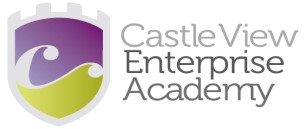 GIRLS UNIFORM ORDER FORMCASTLE VIEW ENTERPRISE ACADEMYGIRLS UNIFORM ORDER FORMCASTLE VIEW ENTERPRISE ACADEMYGIRLS UNIFORM ORDER FORMCASTLE VIEW ENTERPRISE ACADEMYGIRLS UNIFORM ORDER FORMCASTLE VIEW ENTERPRISE ACADEMYGIRLS UNIFORM ORDER FORMCASTLE VIEW ENTERPRISE ACADEMYGIRLS UNIFORM ORDER FORMCASTLE VIEW ENTERPRISE ACADEMYGIRLS UNIFORM ORDER FORMCASTLE VIEW ENTERPRISE ACADEMYGIRLS UNIFORM ORDER FORMCASTLE VIEW ENTERPRISE ACADEMYGIRLS UNIFORM ORDER FORMCASTLE VIEW ENTERPRISE ACADEMYGIRLS UNIFORM ORDER FORMCASTLE VIEW ENTERPRISE ACADEMYGIRLS UNIFORM ORDER FORMCASTLE VIEW ENTERPRISE ACADEMYGIRLS UNIFORM ORDER FORMCASTLE VIEW ENTERPRISE ACADEMYGIRLS UNIFORM ORDER FORMCASTLE VIEW ENTERPRISE ACADEMYGIRLS UNIFORM ORDER FORMCASTLE VIEW ENTERPRISE ACADEMYGIRLS UNIFORM ORDER FORMSTUDENT NAME:STUDENT NAME:STUDENT NAME:STUDENT NAME:STUDENT NAME:STUDENT NAME:STUDENT NAME:STUDENT NAME:FORM:FORM:FORM:FORM:FORM:FORM:ORDER NOCONTACT TELEPHONE NUMBER:CONTACT TELEPHONE NUMBER:CONTACT TELEPHONE NUMBER:CONTACT TELEPHONE NUMBER:CONTACT TELEPHONE NUMBER:CONTACT TELEPHONE NUMBER:CONTACT TELEPHONE NUMBER:CONTACT TELEPHONE NUMBER:EMAIL:EMAIL:EMAIL:EMAIL:EMAIL:EMAIL:GIRLS BLACK EMBROIDERED SCHOOL BLAZERSGIRLS BLACK EMBROIDERED SCHOOL BLAZERSGIRLS BLACK EMBROIDERED SCHOOL BLAZERSGIRLS BLACK EMBROIDERED SCHOOL BLAZERSGIRLS BLACK EMBROIDERED SCHOOL BLAZERSGIRLS BLACK EMBROIDERED SCHOOL BLAZERSGIRLS BLACK EMBROIDERED SCHOOL BLAZERSGIRLS BLACK EMBROIDERED SCHOOL BLAZERSGIRLS BLACK EMBROIDERED SCHOOL BLAZERSGIRLS BLACK EMBROIDERED SCHOOL BLAZERSGIRLS BLACK EMBROIDERED SCHOOL BLAZERSGIRLS BLACK EMBROIDERED SCHOOL BLAZERSGIRLS BLACK EMBROIDERED SCHOOL BLAZERSGIRLS BLACK EMBROIDERED SCHOOL BLAZERSGIRLS BLACK EMBROIDERED SCHOOL BLAZERSPRICEPRICE£26.99£26.99£26.99£26.99£26.99£29.99£29.99£29.99£29.99£29.99£29.99£29.99SUB TOTALSIZESIZE468101214161820222426CHESTCHEST26"28''30''32"34''36''38''40"42"44"46"48"QUANTITYQUANTITYBLACK SLEEVELESS SWEATERBLACK SLEEVELESS SWEATERBLACK SLEEVELESS SWEATERBLACK SLEEVELESS SWEATERBLACK SLEEVELESS SWEATERBLACK SLEEVELESS SWEATERBLACK SLEEVELESS SWEATERBLACK SLEEVELESS SWEATERBLACK SLEEVELESS SWEATERBLACK SLEEVELESS SWEATERBLACK SLEEVELESS SWEATERBLACK SLEEVELESS SWEATERBLACK SLEEVELESS SWEATERBLACK SLEEVELESS SWEATERBLACK SLEEVELESS SWEATERPRICEPRICEPRICEPRICE£12.00£12.00£12.00£12.00£14.50£14.50£14.50£14.50£14.50£14.50SUB TOTALCHEST SIZE CHEST SIZE CHEST SIZE CHEST SIZE 28''30''32"34''36''38''40"42"44"46"QUANTITYQUANTITYQUANTITYQUANTITYGIRLS/LADIES TARTAN PLEATED SKIRTGIRLS/LADIES TARTAN PLEATED SKIRTGIRLS/LADIES TARTAN PLEATED SKIRTGIRLS/LADIES TARTAN PLEATED SKIRTGIRLS/LADIES TARTAN PLEATED SKIRTGIRLS/LADIES TARTAN PLEATED SKIRTGIRLS/LADIES TARTAN PLEATED SKIRTGIRLS/LADIES TARTAN PLEATED SKIRTGIRLS/LADIES TARTAN PLEATED SKIRTGIRLS/LADIES TARTAN PLEATED SKIRTGIRLS/LADIES TARTAN PLEATED SKIRTGIRLS/LADIES TARTAN PLEATED SKIRTGIRLS/LADIES TARTAN PLEATED SKIRTGIRLS/LADIES TARTAN PLEATED SKIRTGIRLS/LADIES TARTAN PLEATED SKIRTPRICE                     PRICE                     PRICE                     £19.99£19.99£19.99£19.99£24.99£24.99£24.99£24.99£24.99£24.99£24.99SUB TOTALSIZE SIZE SIZE 20"22"24"26"28"30''32"34''36''38''40"QUANTITYQUANTITYQUANTITYACTIVE FIT POLO (SPORTS) SHIRT WITH LOGOACTIVE FIT POLO (SPORTS) SHIRT WITH LOGOACTIVE FIT POLO (SPORTS) SHIRT WITH LOGOACTIVE FIT POLO (SPORTS) SHIRT WITH LOGOACTIVE FIT POLO (SPORTS) SHIRT WITH LOGOACTIVE FIT POLO (SPORTS) SHIRT WITH LOGOACTIVE FIT POLO (SPORTS) SHIRT WITH LOGOACTIVE FIT POLO (SPORTS) SHIRT WITH LOGOACTIVE FIT POLO (SPORTS) SHIRT WITH LOGOACTIVE FIT POLO (SPORTS) SHIRT WITH LOGOACTIVE FIT POLO (SPORTS) SHIRT WITH LOGOACTIVE FIT POLO (SPORTS) SHIRT WITH LOGOACTIVE FIT POLO (SPORTS) SHIRT WITH LOGOACTIVE FIT POLO (SPORTS) SHIRT WITH LOGOACTIVE FIT POLO (SPORTS) SHIRT WITH LOGOPRICEPRICEPRICEPRICEPRICEPRICEPRICEPRICE£13.50£13.50£13.50£15.99£15.99£15.99SUB TOTALCHEST SIZE CHEST SIZE CHEST SIZE CHEST SIZE CHEST SIZE CHEST SIZE CHEST SIZE CHEST SIZE 26/2830/3234/3638/4042/4446/48QUANTITYQUANTITYQUANTITYQUANTITYQUANTITYQUANTITYQUANTITYQUANTITYTRAINING PANTS WITH LOGOTRAINING PANTS WITH LOGOTRAINING PANTS WITH LOGOTRAINING PANTS WITH LOGOTRAINING PANTS WITH LOGOTRAINING PANTS WITH LOGOTRAINING PANTS WITH LOGOTRAINING PANTS WITH LOGOTRAINING PANTS WITH LOGOTRAINING PANTS WITH LOGOTRAINING PANTS WITH LOGOTRAINING PANTS WITH LOGOTRAINING PANTS WITH LOGOTRAINING PANTS WITH LOGOTRAINING PANTS WITH LOGOPRICEPRICEPRICEPRICEPRICE£17.00£17.00£17.00£19.99£20.00£20.00£20.00£20.00£20.00SUB TOTALWAIST SIZE WAIST SIZE WAIST SIZE WAIST SIZE WAIST SIZE 22/2424/2626/2828/3030/3232/3436/3838/4040/42QUANTITYQUANTITYQUANTITYQUANTITYQUANTITYBLACK HONEYCOMB PE SHORTSBLACK HONEYCOMB PE SHORTSBLACK HONEYCOMB PE SHORTSBLACK HONEYCOMB PE SHORTSBLACK HONEYCOMB PE SHORTSBLACK HONEYCOMB PE SHORTSBLACK HONEYCOMB PE SHORTSBLACK HONEYCOMB PE SHORTSBLACK HONEYCOMB PE SHORTSBLACK HONEYCOMB PE SHORTSBLACK HONEYCOMB PE SHORTSBLACK HONEYCOMB PE SHORTSBLACK HONEYCOMB PE SHORTSBLACK HONEYCOMB PE SHORTSBLACK HONEYCOMB PE SHORTSPRICEPRICEPRICEPRICEPRICEPRICEPRICEPRICE£4.50£4.50£4.50£5.50£5.50£5.50SUB TOTALCHEST SIZE CHEST SIZE CHEST SIZE CHEST SIZE CHEST SIZE CHEST SIZE CHEST SIZE CHEST SIZE 18/2022/2426/2830/3234/3638/40QUANTITYQUANTITYQUANTITYQUANTITYQUANTITYQUANTITYQUANTITYQUANTITYSTANDARD TIESTANDARD TIESTANDARD TIESTANDARD TIE     CLIP ON TIE     CLIP ON TIE     CLIP ON TIE     CLIP ON TIE     CLIP ON TIEPRICE£5.00£5.00£5.00PRICEPRICE£5.00£5.00£5.00SUB TOTALQUANTITYQUANTITYQUANTITYCASTLE VIEW ¼ ZIP MIDLAYER TOPCASTLE VIEW ¼ ZIP MIDLAYER TOPCASTLE VIEW ¼ ZIP MIDLAYER TOPCASTLE VIEW ¼ ZIP MIDLAYER TOPCASTLE VIEW ¼ ZIP MIDLAYER TOPCASTLE VIEW ¼ ZIP MIDLAYER TOPCASTLE VIEW ¼ ZIP MIDLAYER TOPCASTLE VIEW ¼ ZIP MIDLAYER TOPCASTLE VIEW ¼ ZIP MIDLAYER TOPCASTLE VIEW ¼ ZIP MIDLAYER TOPCASTLE VIEW ¼ ZIP MIDLAYER TOPCASTLE VIEW ¼ ZIP MIDLAYER TOPCASTLE VIEW ¼ ZIP MIDLAYER TOPCASTLE VIEW ¼ ZIP MIDLAYER TOPCASTLE VIEW ¼ ZIP MIDLAYER TOPPRICEPRICEPRICEPRICEPRICEPRICE£21.99£21.99£21.99£23.99£23.99£23.99£23.99£23.99SUB TOTAL SIZE  SIZE  SIZE  SIZE  SIZE  SIZE MY 9/10YRSLY 11/12 YRSXLY 12/13 YRSSMALL(ADULTS)MEDIUM(ADULTS)LARGE(ADULTS)XLARGE(ADULTS)2XLARGE(ADULTS)QUANTITYQUANTITYQUANTITYQUANTITYQUANTITYQUANTITY SCHOOL BAG WITH LOGO SCHOOL BAG WITH LOGO SCHOOL BAG WITH LOGO SCHOOL BAG WITH LOGO   SCHOOL SPORTS BAG WITH LOGO   SCHOOL SPORTS BAG WITH LOGO   SCHOOL SPORTS BAG WITH LOGO   SCHOOL SPORTS BAG WITH LOGO   SCHOOL SPORTS BAG WITH LOGOBLACK SCHOOL DRAWSTRING BAGBLACK SCHOOL DRAWSTRING BAGBLACK SCHOOL DRAWSTRING BAGBLACK SCHOOL DRAWSTRING BAGBLACK SCHOOL DRAWSTRING BAGPRICE£12.00£12.00£12.00PRICEPRICE£18.00£18.00£18.00PRICEPRICE£3.00£3.00£3.00SUB TOTALQUANTITYQUANTITYQUANTITYQUANTITYQUANTITYADDITIONAL COMMENTS:ADDITIONAL COMMENTS:ADDITIONAL COMMENTS:ADDITIONAL COMMENTS:ADDITIONAL COMMENTS:ADDITIONAL COMMENTS:ADDITIONAL ITEMS:ADDITIONAL ITEMS:ADDITIONAL ITEMS:ADDITIONAL ITEMS:ADDITIONAL ITEMS:ADDITIONAL ITEMS:ADDITIONAL ITEMS:GRAND TOTALGRAND TOTALADDITIONAL COMMENTS:ADDITIONAL COMMENTS:ADDITIONAL COMMENTS:ADDITIONAL COMMENTS:ADDITIONAL COMMENTS:ADDITIONAL COMMENTS:ADDITIONAL ITEMS:ADDITIONAL ITEMS:ADDITIONAL ITEMS:ADDITIONAL ITEMS:ADDITIONAL ITEMS:ADDITIONAL ITEMS:ADDITIONAL ITEMS:DON’T WANT TO PAY TODAY??  YOU CAN CHOOSE ONE THE 3 OPTIONS BELOW1.GO ON LINE    www.michaelsehgal.co.uk/castle-view-enterprise-academy-school-uniforms/s182.CALL US AND ORDER OVER THE PHONE    (0191) 230 23203.VISIT OUR SUPERSTORE : MICHAEL SEHGAL AND SONS LTD, 28 - 40 SCOTSWOOD RD, NEWCASTLE, NE4 7JBN.B. PAYMENT SCHEMES ARE AVAILABLE, PLEASE ASK FOR MORE INFORMATIONDON’T WANT TO PAY TODAY??  YOU CAN CHOOSE ONE THE 3 OPTIONS BELOW1.GO ON LINE    www.michaelsehgal.co.uk/castle-view-enterprise-academy-school-uniforms/s182.CALL US AND ORDER OVER THE PHONE    (0191) 230 23203.VISIT OUR SUPERSTORE : MICHAEL SEHGAL AND SONS LTD, 28 - 40 SCOTSWOOD RD, NEWCASTLE, NE4 7JBN.B. PAYMENT SCHEMES ARE AVAILABLE, PLEASE ASK FOR MORE INFORMATIONDON’T WANT TO PAY TODAY??  YOU CAN CHOOSE ONE THE 3 OPTIONS BELOW1.GO ON LINE    www.michaelsehgal.co.uk/castle-view-enterprise-academy-school-uniforms/s182.CALL US AND ORDER OVER THE PHONE    (0191) 230 23203.VISIT OUR SUPERSTORE : MICHAEL SEHGAL AND SONS LTD, 28 - 40 SCOTSWOOD RD, NEWCASTLE, NE4 7JBN.B. PAYMENT SCHEMES ARE AVAILABLE, PLEASE ASK FOR MORE INFORMATIONDON’T WANT TO PAY TODAY??  YOU CAN CHOOSE ONE THE 3 OPTIONS BELOW1.GO ON LINE    www.michaelsehgal.co.uk/castle-view-enterprise-academy-school-uniforms/s182.CALL US AND ORDER OVER THE PHONE    (0191) 230 23203.VISIT OUR SUPERSTORE : MICHAEL SEHGAL AND SONS LTD, 28 - 40 SCOTSWOOD RD, NEWCASTLE, NE4 7JBN.B. PAYMENT SCHEMES ARE AVAILABLE, PLEASE ASK FOR MORE INFORMATIONDON’T WANT TO PAY TODAY??  YOU CAN CHOOSE ONE THE 3 OPTIONS BELOW1.GO ON LINE    www.michaelsehgal.co.uk/castle-view-enterprise-academy-school-uniforms/s182.CALL US AND ORDER OVER THE PHONE    (0191) 230 23203.VISIT OUR SUPERSTORE : MICHAEL SEHGAL AND SONS LTD, 28 - 40 SCOTSWOOD RD, NEWCASTLE, NE4 7JBN.B. PAYMENT SCHEMES ARE AVAILABLE, PLEASE ASK FOR MORE INFORMATIONDON’T WANT TO PAY TODAY??  YOU CAN CHOOSE ONE THE 3 OPTIONS BELOW1.GO ON LINE    www.michaelsehgal.co.uk/castle-view-enterprise-academy-school-uniforms/s182.CALL US AND ORDER OVER THE PHONE    (0191) 230 23203.VISIT OUR SUPERSTORE : MICHAEL SEHGAL AND SONS LTD, 28 - 40 SCOTSWOOD RD, NEWCASTLE, NE4 7JBN.B. PAYMENT SCHEMES ARE AVAILABLE, PLEASE ASK FOR MORE INFORMATIONDON’T WANT TO PAY TODAY??  YOU CAN CHOOSE ONE THE 3 OPTIONS BELOW1.GO ON LINE    www.michaelsehgal.co.uk/castle-view-enterprise-academy-school-uniforms/s182.CALL US AND ORDER OVER THE PHONE    (0191) 230 23203.VISIT OUR SUPERSTORE : MICHAEL SEHGAL AND SONS LTD, 28 - 40 SCOTSWOOD RD, NEWCASTLE, NE4 7JBN.B. PAYMENT SCHEMES ARE AVAILABLE, PLEASE ASK FOR MORE INFORMATIONDON’T WANT TO PAY TODAY??  YOU CAN CHOOSE ONE THE 3 OPTIONS BELOW1.GO ON LINE    www.michaelsehgal.co.uk/castle-view-enterprise-academy-school-uniforms/s182.CALL US AND ORDER OVER THE PHONE    (0191) 230 23203.VISIT OUR SUPERSTORE : MICHAEL SEHGAL AND SONS LTD, 28 - 40 SCOTSWOOD RD, NEWCASTLE, NE4 7JBN.B. PAYMENT SCHEMES ARE AVAILABLE, PLEASE ASK FOR MORE INFORMATIONDON’T WANT TO PAY TODAY??  YOU CAN CHOOSE ONE THE 3 OPTIONS BELOW1.GO ON LINE    www.michaelsehgal.co.uk/castle-view-enterprise-academy-school-uniforms/s182.CALL US AND ORDER OVER THE PHONE    (0191) 230 23203.VISIT OUR SUPERSTORE : MICHAEL SEHGAL AND SONS LTD, 28 - 40 SCOTSWOOD RD, NEWCASTLE, NE4 7JBN.B. PAYMENT SCHEMES ARE AVAILABLE, PLEASE ASK FOR MORE INFORMATIONDON’T WANT TO PAY TODAY??  YOU CAN CHOOSE ONE THE 3 OPTIONS BELOW1.GO ON LINE    www.michaelsehgal.co.uk/castle-view-enterprise-academy-school-uniforms/s182.CALL US AND ORDER OVER THE PHONE    (0191) 230 23203.VISIT OUR SUPERSTORE : MICHAEL SEHGAL AND SONS LTD, 28 - 40 SCOTSWOOD RD, NEWCASTLE, NE4 7JBN.B. PAYMENT SCHEMES ARE AVAILABLE, PLEASE ASK FOR MORE INFORMATIONDON’T WANT TO PAY TODAY??  YOU CAN CHOOSE ONE THE 3 OPTIONS BELOW1.GO ON LINE    www.michaelsehgal.co.uk/castle-view-enterprise-academy-school-uniforms/s182.CALL US AND ORDER OVER THE PHONE    (0191) 230 23203.VISIT OUR SUPERSTORE : MICHAEL SEHGAL AND SONS LTD, 28 - 40 SCOTSWOOD RD, NEWCASTLE, NE4 7JBN.B. PAYMENT SCHEMES ARE AVAILABLE, PLEASE ASK FOR MORE INFORMATIONDON’T WANT TO PAY TODAY??  YOU CAN CHOOSE ONE THE 3 OPTIONS BELOW1.GO ON LINE    www.michaelsehgal.co.uk/castle-view-enterprise-academy-school-uniforms/s182.CALL US AND ORDER OVER THE PHONE    (0191) 230 23203.VISIT OUR SUPERSTORE : MICHAEL SEHGAL AND SONS LTD, 28 - 40 SCOTSWOOD RD, NEWCASTLE, NE4 7JBN.B. PAYMENT SCHEMES ARE AVAILABLE, PLEASE ASK FOR MORE INFORMATIONDON’T WANT TO PAY TODAY??  YOU CAN CHOOSE ONE THE 3 OPTIONS BELOW1.GO ON LINE    www.michaelsehgal.co.uk/castle-view-enterprise-academy-school-uniforms/s182.CALL US AND ORDER OVER THE PHONE    (0191) 230 23203.VISIT OUR SUPERSTORE : MICHAEL SEHGAL AND SONS LTD, 28 - 40 SCOTSWOOD RD, NEWCASTLE, NE4 7JBN.B. PAYMENT SCHEMES ARE AVAILABLE, PLEASE ASK FOR MORE INFORMATIONYOU MUST ORDER BY JULY 31ST FOR GUARANTEED DELIVERY 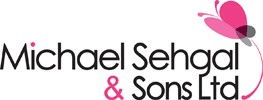 TO SCHOOL IN TIME FOR SEPTEMBERYOU MUST ORDER BY JULY 31ST FOR GUARANTEED DELIVERY TO SCHOOL IN TIME FOR SEPTEMBERYOU MUST ORDER BY JULY 31ST FOR GUARANTEED DELIVERY TO SCHOOL IN TIME FOR SEPTEMBERYOU MUST ORDER BY JULY 31ST FOR GUARANTEED DELIVERY TO SCHOOL IN TIME FOR SEPTEMBERYOU MUST ORDER BY JULY 31ST FOR GUARANTEED DELIVERY TO SCHOOL IN TIME FOR SEPTEMBERYOU MUST ORDER BY JULY 31ST FOR GUARANTEED DELIVERY TO SCHOOL IN TIME FOR SEPTEMBERYOU MUST ORDER BY JULY 31ST FOR GUARANTEED DELIVERY TO SCHOOL IN TIME FOR SEPTEMBERYOU MUST ORDER BY JULY 31ST FOR GUARANTEED DELIVERY TO SCHOOL IN TIME FOR SEPTEMBERYOU MUST ORDER BY JULY 31ST FOR GUARANTEED DELIVERY TO SCHOOL IN TIME FOR SEPTEMBERYOU MUST ORDER BY JULY 31ST FOR GUARANTEED DELIVERY TO SCHOOL IN TIME FOR SEPTEMBERYOU MUST ORDER BY JULY 31ST FOR GUARANTEED DELIVERY TO SCHOOL IN TIME FOR SEPTEMBERYOU MUST ORDER BY JULY 31ST FOR GUARANTEED DELIVERY TO SCHOOL IN TIME FOR SEPTEMBERYOU MUST ORDER BY JULY 31ST FOR GUARANTEED DELIVERY TO SCHOOL IN TIME FOR SEPTEMBERYOU MUST ORDER BY JULY 31ST FOR GUARANTEED DELIVERY TO SCHOOL IN TIME FOR SEPTEMBERYOU MUST ORDER BY JULY 31ST FOR GUARANTEED DELIVERY TO SCHOOL IN TIME FOR SEPTEMBER